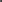 Thank you for completing this form. Please return by email to the Volunteer Coordinator  odgteam@orieldavies.org**************************************************** ORIEL DAVIES GALLERY 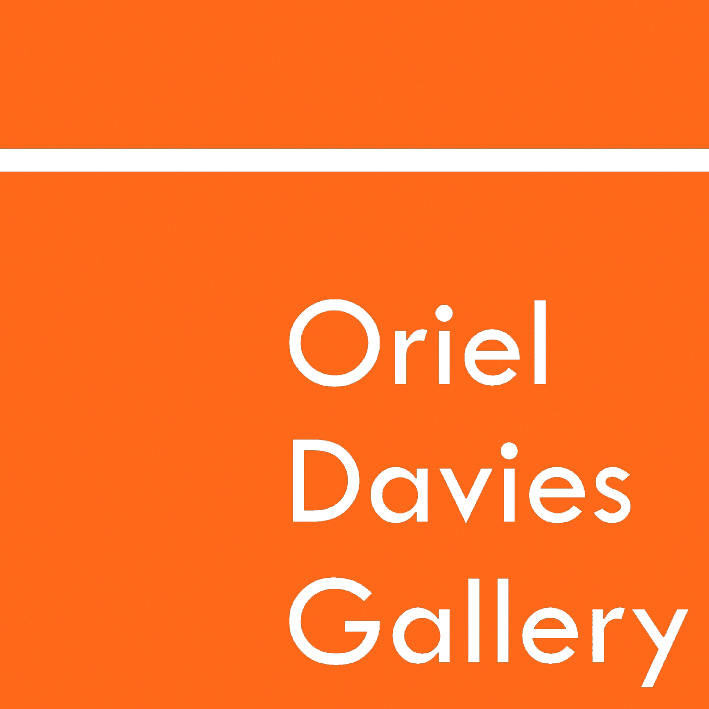 VOLUNTEER APPLICATION FORM                             Date of Application Name Address Telephone number Email Are you employed/ unemployed/ retired/ a student? Please provide any relevant information. Why do you wish to volunteer with Oriel Davies Gallery?  When might you be available to volunteer? (This is just to give us a rough idea and we will not hold you to these times!) How many hours would you like to volunteer per week? When would you be available to begin volunteering? Please add any other information about relevant datesDo you have any relevant skills, knowledge or previous experience that you think might be useful for this role?  Do you have any health considerations relevant to volunteering? Please tick box to confirm consent for the information to be held by Oriel Davies Gallery in line with government GDPR regulations 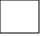 